Humanities								Name: __________________Mr. HaflinEssay #8A Christmas Carol Theme Analysis
Charles Dickens’s novella, A Christmas Carol, explores themes as relevant to our time period as they were to London in the 1840s.  An instant bestseller, the novella has captivated audiences since its publication.  A Christmas Carol has been adapted into 21 different movies as well as a variety of theatrical productions.  We will be viewing the 2009 Disney adaptation, starring Jim Carrey as Scrooge.In a well-constructed thesis essay (4 paragraphs), discuss how the film develops TWO of the following themes:Poverty/unjust treatment of the poorGreedinessForgivenessRedemptionTraditionFamilyThreat of TimeEach essay paragraph should include the following:Introduction:  Background information on A Christmas Carol (both the novella and movie adaptation), a CI, MI (which introduces your DIs), and hint at your RFS.Body Paragraph: Discussion of theme #1 (DI 1).  How does the movie develop the theme?  What instances can the audience see thematic development before our eyes?  Use at least three (3) examples to support your argument.Body Paragraph: Discussion of theme #2 (DI 2).  Same as Body Paragraph #1Conclusion:  Restate CI and MI (which includes your DIs).  Include an RFS which reflects on the importance of viewing A Christmas Carol, even in modern times.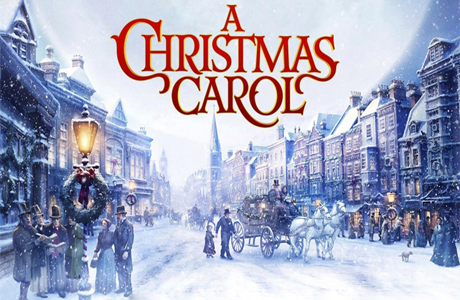 